Limb stretching and mobilizing exercisesBefore performing any of the stretches below please read the information sheet attached.20. Forelimb Protraction stretch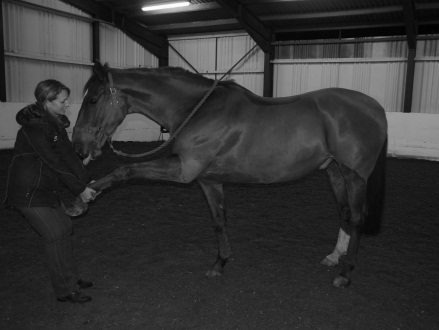 21. Forelimb Retraction stretch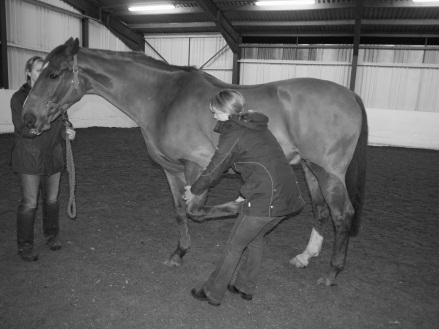 22. Hindlimb Protraction stretch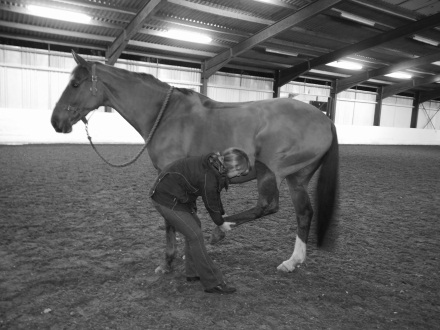 23. Hindlimb Retraction Stretch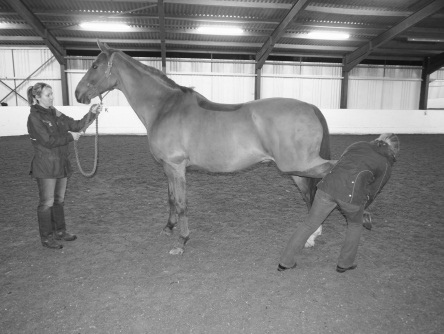 Property of Bridgefield Physiotherapy Ltd, not to be copied without permission © 